Publicado en Tarragona el 26/02/2020 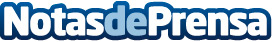 Grupo CTAIMA recibe el sello de Acreditación de Calidad por su proyecto de Formación Profesional (FP) dualEl reconocimiento otorgado por Applus+ valora con la máxima puntuación el esfuerzo de la compañía por facilitar la inserción laboralDatos de contacto:Edurne Seco667546998Nota de prensa publicada en: https://www.notasdeprensa.es/grupo-ctaima-recibe-el-sello-de-acreditacion Categorias: Nacional Cataluña Recursos humanos Formación profesional http://www.notasdeprensa.es